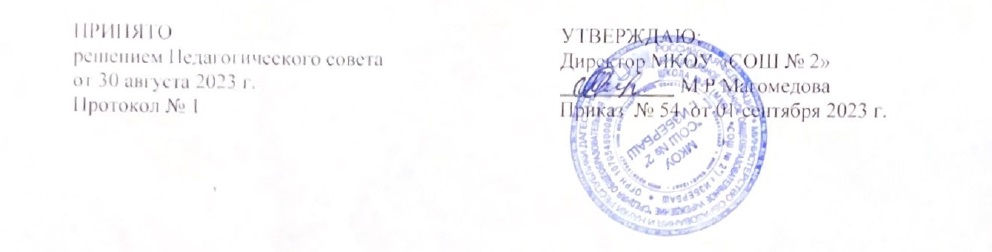 Учебный план основного общего образованияМуниципального казенного  общеобразовательного учреждения    «Средняя общеобразовательная школа №2»на 2023-2024 учебный год(ФГОС ООО – 2021и ФОП ООО)г. Избербаш2023 г.Пояснительная запискак учебному плану 5-9-х классов в соответствии с ФГОС ООО-2021 и ФОП ООО МКОУ СОШ №2 на 2023/2024учебный годУчебный план разработан в соответствии со следующими документами:Федеральный закон от 29.12.2012 года № 273-ФЗ «Об образовании в Российской Федерации» (ст. 12 п.6 в ред. ФЗ от 24.09.2022 г. № 371)Федеральный государственный образовательный стандарт основного общего образования, утвержденный приказом Министерства просвещения Российской Федерации от 31.05.2021 г.№ 287Федеральная образовательная программа основного общего образования, утвержденная приказом Министерства просвещения Российской Федерации от 16.11. 2022 г. № 993Санитарные правила СП 2.4.3648-20 «Санитарно-эпидемиологические требования к организациям воспитания и обучения, отдыха и оздоровления детей и молодежи», утвержденные Постановлением Главного Государственного санитарного врача Российской Федерации от 28.09.2020 г. № 28Санитарные правила и нормы СанПиН 1.2.3685-21 «Гигиенические нормативы и требования к обеспечению безопасности и (или) безвредности для человека факторов среды обитания», утвержденные постановлением Главного государственного врача Российской федерации от 28.01. 2021 г. № 2.Приказ Министерства образования и науки РФ от 28.12.2010 г. № 2106 (рег. № 19676 от 02.02.2011 г.) «Об утверждении федеральных требований к образовательным учреждениям в части охраны здоровья обучающихся, воспитанников»Учебный план на 2023 – 2024 учебный год составлен на основе федерального учебного плана основного общего образования № 4 (для образовательных организаций, в которых обучение ведётся на русском языке, 5-дневная учебная неделя) утвержденного приказом Министерства просвещения России от 16.11.2022 г. № 993 «Об утверждении федеральной образовательной программы основного общего образования»Так как учебный план на уровне основного общего образования в 2023-2024 учебном году сформирован в соответствии с федеральными государственными образовательными стандартами и соответствующими федеральными основными общеобразовательными программами, в МКОУ СОШ №2 согласно части 6.3 статьи 12 Федерального закона № 273-ФЗ от 31.12.2012 г. «Об образовании в Российской Федерации» на уровне основного общего образования в обязательном порядке будут реализовываться федеральные рабочие программы по учебным предметам: «Русский язык», «Литература», «История», «Обществознание», «География» и «Основы безопасности жизнедеятельности»Учебный план основной образовательной программы основного общего образования (далее – учебный план) обеспечивает реализацию требований ФГОС ООО и ФОП ООО, определяет общие рамки отбора учебного материала, формирования перечня результатов образования и организации образовательной деятельности.Учебный план:фиксирует максимальный объем учебной нагрузки обучающихся;определяет и регламентирует перечень учебных предметов, курсов и время, отводимое на их освоение и организацию;распределяет учебные предметы, курсы, модули по классам и учебным годам.Целью данного учебного плана является:обеспечение соответствия основной общеобразовательной программы требованиям Стандарта;обеспечение преемственности начального общего, основного общего, среднего общего образования;обеспечение доступности получения качественного основного общего образования, достижение планируемых результатов освоения основной образовательной программы основного общего образования всеми обучающимися, в том числе детьми-инвалидами и детьми с ограниченнымивозможностями здоровья;установление требований к воспитанию и социализации обучающихся как части образовательной программы и соответствующему усилению воспитательного потенциала школы, обеспечению индивидуализированного психолого-педагогического сопровождения каждого обучающегося, формированию образовательного базиса, основанного не только на знаниях, но и на соответствующем культурном уровне развития личности, созданию необходимых условий для её самореализации;обеспечение эффективного сочетания урочных и внеурочных форм организации образовательного процесса, взаимодействия всех его участников;взаимодействие образовательного учреждения при реализации основной образовательной программы с социальными партнёрами;выявление и развитие способностей обучающихся, в том числе одарённых детей, детей с ограниченными возможностями здоровья и инвалидов, их профессиональных склонностей через систему клубов, секций, студий и кружков, организацию общественно полезной деятельности, в том числе социальной практики, с использованием возможностей образовательных учреждений дополнительного образования детей;организация интеллектуальных и творческих соревнований, научно-технического творчества, проектной и учебно-исследовательской деятельности;включение обучающихся в процессы познания и преобразования внешкольной социальной среды для приобретения опыта реального управления и действия;социальное и учебно-исследовательское проектирование, профессиональная ориентация обучающихся при поддержке педагогов, психолога, социального педагога, сотрудничестве с учреждениями профессионального образования, центрами профессиональной работы;сохранение и укрепление физического, психологического и социального здоровья обучающихся, обеспечение их безопасности.Основными задачами учебного плана для 5-9-х классов являются:обеспечение выполнения федерального государственного стандарта образования;обеспечение единства федерального компонента, регионального компонента и компонента образовательного учреждения;соблюдение государственных образовательных стандартов;сохранение целостности каждой системы обучения;обеспечение реализации интересов и потребностей обучающихся и их родителей (законных представителей);сохранение и укрепление здоровья детей (закладывание основ здорового образа жизни).Особенности учебного планаУчебный план основного общего образования:определяет нормативный срок освоения основной образовательной программы основного общего образования - 5 лет;определяет (регламентирует) перечень учебных предметов, курсов, направлений внеурочной деятельности и время, отводимое на их освоение и организацию;распределяет учебные предметы, курсы и направления внеурочной деятельности по классам и учебным годам.определяет продолжительность учебного года (34 учебные недели для V- IX классов);продолжительность урока - 40 минут;фиксирует максимальный объём учебной нагрузки обучающихся: 29 часов в неделю в 5 классах, 30 часов в неделю в 6 классах, 32 часа в неделю в 7 классах, 33 часа в неделю в 8 классах, 33 часа в неделю в 9-х классахРежим работы рассчитан на пятидневную рабочую неделю.Расписание звонков на 2023-2024 учебный год:Школа учится в две смены:1смена: 1,5,6,7,8,9,10,11 классы – 735 учащихся2 смена 2,3,4 классы-403 учащихсяПродолжительность учебных периодов:основное общее образованиеосновное общее образование5 – 9 классы:первая учебная четверть с 01.09.2023 г. по 27.10.2023 г. (8 недель);вторая учебная четверть с 07.11.2023 г. по 29.12.2023 г. (8 недель);третья учебная четверть с 08.01.2024 г. по 22.03.2024 г. (10 недель и 3 дня);четвертая учебная четверть с 01.04.2024 г. по 24.05.2024 г. (7 недель и 2 дня)Учебный план состоит из двух частей: обязательной части и части, формируемой участниками образовательных отношений.Обязательная часть учебного плана определяет состав учебных предметов, обязательных для всех имеющих по данной программе государственную аккредитацию образовательных организаций, реализующих образовательную программу основного общего образования, и учебное время, отводимое на их изучение по классам (годам) обучения.Часть учебного плана, формируемая участниками образовательных отношений, определяет время, отводимое на изучение учебных предметов, учебных курсов, учебных модулей по выбору обучающихся, родителей (законных представителей) несовершеннолетних обучающихся, в том числе предусматривающих углубленное изучение учебных предметов, с целью удовлетворения различных интересов обучающихся, потребностей в физическом развитии и совершенствовании, а также учитывающих этнокультурные интересы, особые образовательные потребностиОбязательная часть учебного плана:Обязательная   часть учебного   плана   для   5-9   классов   определяет   состав учебных предметов обязательных предметных областей:русский язык и литература (русский язык, литература)иностранный язык (иностранный язык);общественно-научные предметы (история, обществознание, география);математика и информатика (математика, информатика, вероятность и статистика);естественно-научные предметы (физика, биология, химия);основы духовно-нравственной культуры народов России;искусство (изобразительное искусство, музыка, искусство);технология (технология);физическая культура и основы безопасности жизнедеятельности (физическая культура, основы безопасности жизнедеятельности).Обязательная часть учебного плана для 5-9 классов определяет состав учебных предметов обязательных предметных областей: «Русский язык и литература», «Иностранные языки»,«Математика и информатика», «Общественно-научные предметы», «Естественно-научные предметы», «Искусство», «Технология», «Физическая культура и основы безопасности жизнедеятельности».В рамках предметных областей «Русский язык и литература», «Иностранные языки» обучение по программам «Русский язык», «Литература», «Иностранный язык» предполагает формирование у учащихся коммуникативной лингвистической (языковедческой), иноязычной и культуроведческой компетенции в совокупности ее составляющих (речевой, языковой, социокультурной, учебно- познавательной, ценностно-смысловой), а также личного самосовершенствования.В соответствии с ФЗ № 273 «Об образовании в Российской Федерации» на территории Российской Федерации в учебный план 5-9 классов вводится предметная область «Родной язык и родная литература». Эта предметная область представлена двумя предметами: «Родной язык и родная литература ,что обеспечивают возможность получения образования на родных языках из числа языков народов Российской Федерации, изучения государственных языков республик Российской Федерации, в том числе русского языка как родного».В соответствии с методическими рекомендациями по формированию учебныхпланов образовательных организаций, реализующих программы ООО на 2023/24 учебный год, соблюдено требование о включении данных предметов в учебный план на основании заявлений родителей (законных представителей) несовершеннолетних обучающихся. В 2023 – 2024 учебном году в образовательной организации реализация преподавания учебного предмета "Основы духовно-нравственной культуры народов России" при внедрении ФОП ООО предусмотрена в 5 и 6 классах (1 час в неделю).Общая стратегия курса заключается не только в расширении образовательного кругозора учащегося, но и в воспитательном воздействии на процесс формирования порядочного, честного, достойного гражданина, соблюдающего Конституцию и законы Российской Федерации, уважающего её культурные традиции, готового к межкультурному, межэтническому и межконфессиональному диалогу.Предметная область «Общественно-научные предметы» представлена в обязательной части учебного плана учебными предметами «История России. Всеобщая история», «География» и способствует интеллектуальному развитию учащихся, развитию познавательных способностей и социализации личности, формированию у учащихся научной картины мира, жизненной позиции в процессе усвоения социального опыта.В 2023-2024 учебном году для реализации модуля "Введение в Новейшую историю России" (9классы) в учебном курсе "История России" количество часов на изучение учебного предмета "История" увеличено на 17 учебных часов во втором полугодии, за счет технологии 0,5часов. Предметная область «Математика и информатика» представлена в учебном плане учебным предметом «Математика», создающим благоприятные условия для формирования развивающей среды подрастающего человека, его интеллектуальных и морально-этических качеств через овладение конкретными математическими знаниями, необходимыми для применения в практической деятельности, достаточными для изучения других дисциплин, для продолжения обучения в системе непрерывного образования.При переходе на ФООП в 2023-2024 учебном году при изучении учебного предмета "Математика" предусмотрено введение в 7 - 9 классах нового учебного курса "Вероятность и статистика". ФОП ООО определено введение данного курса с выделением соответствующего для изучения учебного времени, начиная с 7 класса. Чтобы обеспечить реализацию требований ФГОС основного общего образования учащимися 8 и 9 классов, овладение программой учебного курса "Вероятность и статистика" будет организовано в рамках учебного курса "Алгебра", с добавлением в него вероятностно-статистического содержания, предусмотренного программой к изучению в настоящий и предшествующие годы обучения, а также будет добавлен один час в учебный план.Предметная область «Естественно-научные предметы», представленная в учебном плане учебные предметами «Биология», «Физика»(7-9 классы), «Химия»(8-9классы), направлена на формирование системы знаний фундаментальных законов природы, современных физических теорий и естественнонаучной картины мира, умений и навыков наблюдения за процессами, происходящими в природе, планирование и проведение экспериментальных исследований, систематизацию и интерпретацию их результатов, универсальных учебных действий, учащихся посредством вовлечения их в проектно-исследовательскую деятельность, творческие занятия, основу которых составляют: умение видеть проблемы, ставить вопросы, классифицировать, проводить эксперимент, структурировать материал.  На учебный предмет «Физическая культура» в инвариантной части учебного плана отводится2 часа в неделю. Главным в решении задач физического воспитания учащихся является направленность на укрепление здоровья, овладение школой движений, развитие координационных и кондиционных способностей, формирование элементарных знаний о личной гигиене, режиме дня, выработку представлений об основных видах спорта, приобщение к самостоятельным занятиям физическими упражнениями, подвижными играми.   Предметная область «Искусство», представленная в учебном плане учебными предметами«Музыка» и «Изобразительное искусство», направлена на овладение учащимися следующими компетенциями: коммуникативной, ценностно-ориентированной, рефлексивной, навыками личностного саморазвития, что способствует развитию школьника как компетентной личности путем включения его в различные виды ценностной деятельности.Роль учебного предмета «Технология» обусловлена объективно существующей потребностью подготовки обучающихся к самостоятельной трудовой жизни, к овладению массовыми профессиями.При проведении занятий по иностранному языку, технологии осуществляется деление классов на группы.Часть учебного плана, формируемая участниками образовательных отношений, из бюджета 2022 - 2023 учебного года определяет содержание образования, обеспечивающего реализацию интересов и потребностей обучающихся, их родителей (законных представителей), МКОУ СОШ №2. Время, отводимое на данную часть учебного плана может быть использовано на:увеличение учебных часов, предусмотренных на изучение отдельных предметов обязательной  части;введение специально разработанных учебных курсов, обеспечивающих интересы и потребности участников образовательного процесса, в том числе этнокультурные;создание условий для развития познавательных интересов обучающихся, готовности к социальной адаптации, профессиональной ориентации;дальнейшее самообразование, саморазвитие и самосовершенствование учащихся.Часть	учебного	плана, из бюджета 2022-2024 учебного года формируемая участниками образовательных отношений,  направленная на:               увеличение учебных часов, предусмотренных на изучение отдельных предметов обязательной части:в 6а,6б,6в,6г,6д – 1 час в неделю отводится на преподавание учебного предмета «Физическая культура» с целью формирования культуры движений, обогащение двигательного опыта физическими упражнениями с общеразвивающей и корригирующей направленностью, техническими действиями и приемами базовых видов спорта;в 6а,6б,6в,6г,6д – отводится по 1 часу биологии, в 6абвгд 1 час географии,в 6абвгд 1 час на обществознание и 1 час  математике в 6гд 1 час русскому языку и в 6б 1 час русскому языку.в 7а,7б,7в – 1 час в неделю отводится на преподавание учебного предмета «Физическая культура» с целью формирования культуры движений, обогащение двигательного опыта физическими упражнениями с общеразвивающей и корригирующей направленностью, техническими действиями и приемами базовых видов спорта;в 7а,7б,7в – по 1часу в неделю отводится на изучение предмета «Русский язык» с целью формирования нормативной грамотности устной и письменной речи обучающихся и по 1 часу в 7а,7б,7в биологии.в 8а,8б,8в,8г,8д,– 1 час в неделю отводится на преподавание учебного предмета «Физическая культура» с целью формирования культуры движений, обогащение двигательного опыта физическими упражнениями с общеразвивающей и корригирующей направленностью, техническими действиями и приемами базовых видов спорта;в 8а,8б,8в – по 1часу  в неделю отводится на изучение предмета «русский язык » для более качественной подготовки к допуску ГИА в 9 классе в форме   устного собеседования и по 1 часу биологии и химии.в 9а,9б,9в – 1час в неделю отводится на изучение предмета «алгебра» для более полного овладения предметом, и более качественной подготовки к ГИА. В 9а,9б,9в – 1час в неделю отводится на изучение предмета «русский язык» для более полного овладения предметом, и более качественной подготовки к ГИА.Так же соответственно 1 час в 9 абв отводится на обществознание и 2 часа истории.Общее количество часов по учебному плану в параллели 5 классов составляет 29 часа в неделю или 986 часов за учебный год, 6 классов - 30 часов в неделю или 1020 часа за год, 7 классахчасов в неделю или 1088 часа за год, 8 классах - 33 часа в неделю или 1122 часа за год, 9 классах -33 часа в неделю или 1122 часа за год.Деление на группыПри изучении предметов «Иностранный язык», «Технология», «Информатика» во всех параллелях возможно деление на группы при наполняемости 25 и более человек. Промежуточная аттестация обучающихсяПромежуточная аттестация обучающихся в МКОУ СОШ №2 проводится в соответствии с расписанием, утвержденным директором МКОУ СОШ №2, за две недели до ее проведения.Промежуточная аттестация обучающихся проводится в форме итогового контроля 1 раз в год в качестве контроля освоения учебного предмета, курса, дисциплины (модуля):Сроки проведения промежуточной аттестации: с 17.04.2023 г. по 19.05.2024 г.Формы промежуточной аттестации:комплексная контрольная работа;итоговая контрольная работа;письменные и устные экзамены;диагностические работы в формате ОГЭ, ЕГЭ, ГВЭ; ВПРсдача нормативов;тестирование;защита индивидуального/группового проекта;иных формах, определяемых образовательными программами МКОУ СОШ №2 и (или) индивидуальными учебными планами.Четвертная промежуточная аттестация обучающихся проводится с целью определения качества освоения содержания учебных программ по завершении четверти. Отметка обучающегося за четверть выставляется на основе результатов текущего контроля успеваемости с учетом результатов письменных контрольных работ, в том числе административных.Годовая промежуточная аттестация обучающихся проводится с целью определения качества освоения содержания учебных программ по завершении учебного года, заключающаяся вустановлении соответствия индивидуальных образовательных достижений учащихся планируемым результатам освоения учебных программ по предметам, предусмотренным учебным планом, за год обучения.Промежуточная аттестация обучающихся может проводиться в форме: комплексной контрольной работы; итоговой контрольной работы; письменных и устных экзаменов; тестирования; защиты индивидуального/группового проекта; иных формах, определяемых образовательными программами МКОУ СОШ №2 и (или) индивидуальными учебными планами.Учебные предметы, выносимые на промежуточную аттестациюв 2023-2024 учебном году и формы проведения промежуточной аттестацииГрафик проведения вводного, рубежного и итогового контроля в 2023-2024 учебном годууровень основного общего образования                                              Учебный план (перспективный)на уровне основного общего образования МКОУ СОШ №2                                        на 2023-2028 годы (ФГОС ООО -2021и ФОП ООО)Учебный план основного общего образования (пятидневная неделя).Пояснительная записка к учебному плану  ФГОС СОО2023-2024 учебный годОбщие положенияПри составлении пояснительной записки и сетки часов учебного плана для 10 - 11 классов, реализующих ФГОС СОО, учитывалось соответствие содержания его обязательной части:требованиям Федерального государственного образовательного стандарта среднего общего образования (далее - ФГОС СОО), утвержденного приказом МИНОБРНАУКИ России от 17.05.2012 № 413 (с изм. от 29.06.2017 № 613) и иных документов, сопровождающих его введение и реализацию;целям  современного основного общего образования – среднее общее образование направлено на становление и развитие личности обучающегося в ее самобытности и уникальности, осознание собственной индивидуальности, появление жизненных планов, готовность к самоопределению; достижение выпускниками планируемых результатов: компетенций и компетентностей, определяемых личностными, семейными, общественными, государственными потребностями и возможностями обучающегося старшего школьного возраста, индивидуальной образовательной траекторией его развития и состоянием здоровья.целям и задачам деятельности МКОУ «СОШ №2»  - формирование человека и гражданина, интегрированного в современное общество и нацеленного на совершенствование этого общества; уважающего права и свободы человека, культурные и духовные ценности, выработанные человечеством; формирование у обучающихся адекватной картины мира современного уровня знаний, целостного миропонимания и современного научного мировоззрения; ключевых компетентностей (знаний, умений и навыков), обеспечивающих свободную ориентацию и творческую самореализацию в избранной сфере научной, профессиональной, общественной деятельности, создание оптимальных условий для обеспечения физического здоровья, приобщения к здоровому образу жизни, для психологического и социального благополучия ребенка; обеспечение системности и непрерывности образования и развития, обучающихся на всех ступенях обучения, а также преемственности между Школой и вузом; создание условий и предпосылок для социализации личности, готовности обучающихся к профессиональному выбору, к креативной самореализации в учебной, личностно-ориентированной деятельности;  реализация и совершенствование индивидуальных программ обучения и развития гимназистов, системы психолого-педагогического сопровождения обучающихся; развитие системы предпрофильной и профильной подготовки старшеклассников; модернизация учебно-воспитательного процесса на базе новых информационно-коммуникационных технологий, расширение образовательного  пространства гимназии за счет использования информационных ресурсов.Учебный план МКОУ «СОШ №2» является нормативным документом, регламентирующим организацию и содержание образовательного процесса.Учебный план МКОУ «СОШ №2» разработан на основе:Федерального закона от 29.12.2012 № 273-ФЗ «Об образовании в Российской Федерации» (в ред. Федерального закона от 07.03.2018 № 56-ФЗ);Федеральной образовательной программой среднего общего образования,  утвержденной приказом Министерства просвещения Российской Федерации от 23.11.2022г №1014 ( нормативный правовой документ вступил в силу с 02.01.2023г)Приказа Минобрнауки России «Об утверждении федерального государственного образовательного стандарта среднего общего образования» от 17.05.2012 № 413 (с изм. от 29.06.2017 № 613).Приказ Минобрнауки России от 30.08.2013 № 1015 «Об утверждении Порядка организации и осуществления образовательной деятельности по основным общеобразовательным программам - программам начального общего, основного общего и среднего общего образования» (ред. приказа Минобрнауки России от 17.07.2015 № 734);Постановление Главного государственного санитарного врача РФ от 29.12.2010 № 189 «Об утверждении СанПиН 2.4.2.2821-10 «Санитарно-эпидемиологические требования к условиям и организации обучения в общеобразовательных учреждениях» (ред. Постановления Главного государственного санитарного врача РФ от 24.11.2015 № 81);Приказ Министерства просвещения Российской Федерации №858 от 21 сентября 2022 «Об утверждении федеральных перечней учебников, рекомендуемых к использованию при реализации имеющих государственную аккредитацию образовательных программ начального общего, основного общего, среднего общего образования».Письмо Министерства образования и науки РФ от 12 мая 2011 г. № 03-296 «Об организации внеурочной деятельности при введении федерального государственного образовательного стандарта общего образования»;Устав МКОУ «СОШ №2»;Структура учебного плана.Учебный план МКОУ «СОШ №2» для 10 -11 классов, реализующих ФГОС СОО, определяет общие рамки отбора содержания среднего общего образования, разработки требований к его усвоению и организации образовательного процесса, а также выступает в качестве основного механизма его реализации.Учебный план – документ, который определяет перечень, трудоемкость, последовательность и распределение по периодам обучения учебных предметов, курсов, дисциплин (модулей).Индивидуальный учебный план – учебный план, обеспечивающий освоение образовательной программы на основе индивидуализации ее содержания с учетом особенностей и образовательных потребностей конкретного обучающегося (п. 23 ст. 2 Федерального закона от 29.12.2012 г. № 273-ФЗ «Об образовании в Российской Федерации»).ФГОС СОО определяет минимальное и максимальное количество часов учебных занятий на уровень среднего общего образования и перечень обязательных учебных предметов.Учебный план МКОУ «СОШ №2 » состоит из 2-х частей: обязательной части и части формируемой образовательной организацией.Обязательная часть учебного плана МКОУ «СОШ №2» определяет состав учебных предметов обязательных предметных областей и учебное время, отводимое на их изучение по классам (годам) обучения. Учебный план профиля обучения должны содержать 11 (12) учебных предметов и предусматривать изучение не менее одного учебного предмета из каждой предметной области, определенной настоящим Стандартом.Обязательные предметные области:«Русский язык и литература», «Иностранные языки»,«Общественные науки»,«Математика и информатика»,«Естественные науки»,«Физическая культура, экология и основы безопасности жизнедеятельности».В учебном плане предусмотрено выполнение обучающимися индивидуальных проектов.Часть учебного плана, предусматривающая изучение предметов по выбору, определяет время, отводимое на изучение содержания образования, обеспечивающего реализацию интересов и потребностей обучающихся, их родителей (законных представителей), педагогического коллектива МКОУ «СОШ №2».Время, отводимое на данную часть учебного плана, может быть использовано на:изучение учебных предметов из образовательных областей;изучение элективных учебных предметов, обеспечивающих интересы и потребности участников образовательных отношений;другие виды учебной, воспитательной или иной деятельности.Структура предметных областей.«Русский язык и литература» - русский язык, литература. «Иностранные языки» - иностранный язык (английский язык)«Общественно научные предметы» -  история, обществознание, география, право, экономика.«Математика и информатика» - математика: алгебра и начала анализа, геометрия, вероятность и статистика, информатика.«Естественнонаучные предметы» - физика, химия, биология, астрономия.«Физическая культура, экология и основы безопасности жизнедеятельности» - физическая культура, основы безопасности жизнедеятельности, зкология.В 2023 -2024 учебном  году на уровне среднего общего образования обучение осуществляется в 10-11 классах в соответствии с ФГОС СОО:Завершающий уровень общего образования призван обеспечить сформированность мировоззренческой сферы, функциональную грамотность и социальную адаптацию обучающихся, содействовать их общественному, гражданскому и профессиональному самоопределению, готовности к творческой самореализации в избранной сфере деятельности, владению ключевыми компетенциями и как следствие – обеспечению конкурентоспособности выпускников во внешнем мире. Нормативный срок освоения основной общеобразовательной программы среднего общего образования – 2 года.Профильное обучение на уровне среднего общего образования осуществляет следующие основные цели:обеспечивает углубленное изучение отдельных предметов программы среднего общего образования;создаёт условия для существенной дифференциации содержания обучения старшеклассников с широкими и гибкими возможностями построения индивидуальных образовательных программ обучающимися;способствует установлению равного доступа к полноценному образованию разным категориям обучающихся в соответствии с их способностями, индивидуальными склонностями и потребностями;расширяет возможности социализации учащихся, обеспечивает преемственность между общим и профессиональным образованием, более эффективно готовит выпускников школы к освоению программ высшего профессионального образования.Деление на группы.При проведении занятий по иностранному языку, информатике,  физической культуре  не осуществляется деление классов на две группы с учетом норм по предельно допустимой наполняемости групп.Структура учебного плана среднего общего образования  предусматривает изучение обязательных учебных предметов: учебных предметов по выбору из обязательных предметных областей, дополнительных учебных предметов, предметов и курсов по выбору и общих для включения во все учебные планы учебных предметов, в том числе на углубленном уровне.Учебный план 10 класса универсального профиля ориентирован, в первую очередь, на обучающихся, чей выбор  « не вписывается» в социально- экономический профиль обучения. В данном профиле обучения для изучения на углубленном уровне выбраны предметы из предметных областей « Естественно научные предметы», « Математика и биология» , 16 обязательных учебных предметов. Предметная область «Русский язык и литература» представлена к изучению предметами:русский язык – 204 часов за 2 года /базовый уровень/  и литература -204 часа за 2 года /базовый уровень/.Предметная область «Иностранные языки», представлена учебными предметами : английский язык 204 часа за 2 года обучения /базовый уровень/.;Предметная область «Общественные науки» представлена учебными предметами: история- 136 часов за 2 года обучения /базовый уровень/, обществознание - 170 часов за 2 года обучения /базовый уровень), география - 68часов за 2 года обучения / базовый уровень /.Предметная область «Математика и информатика» представлена учебными предметами: математика: алгебра и начала анализа  272 часа за 2 года обучения /углублённый уровень/, геометрия 136 часов за 2 года обучения ( базовый уровень), вероятность и статистика  68 часов  за 2 года обучения ( базовый уровень обучения), информатика 68 часов за 2 года обучения ( базовый уровень); Предметная область «Естественные науки» представлена учебными предметами:  физика- 136 часов за 2 года обучения /базовый уровень/, химия 136 часов за 2 года обучения ( базовый уровень), биология 204 часа за 2 года обучения ( углубленный уровень).Предметная область «Физическая культура, экология и основы безопасности жизнедеятельности»представлена учебными предметами: физическая культура- 204 часа за 2 года  /базовый уровень/;основы безопасности жизнедеятельности- 68 часов за 2 года /базовый уровень/.Таким образом, учебный план  универсального   профиля обучения содержит два учебных предмета, изучаемых на углубленном уровне ( биология, математика: алгебра и начала анализа). В учебном плане обязательным для каждого ученика отводится 1 час в неделю ( 34час. за 1 год обучения) для реализации индивидуального проекта. Индивидуальный проект выполняется обучающимся в течение одного года в рамках учебного времени, специально отведённого учебным планом, и должен быть представлен в виде завершённого учебного исследования или разработанного проекта: информационного,  творческого, социального, прикладного, инновационного, конструкторского, инженерного.        Учебный план 10 «Б» предусматривающая изучение предмета «Основы педагогики и психологии».      Максимально допустимая нагрузка на каждого ученика составляет 2312 часов за 2 года обучения (из   расчёта 34 часа в неделю).Учебный план 11 класса универсального профиля обучения содержит 11 обязательных учебных предметов и предусматривают изучение не менее одного учебного предмета из каждой предметной области, определенной ФГОС СОО.Предметная область «Русский язык и литература» представлена к изучению предметами:русский язык -204 часа за 2 года обучения и литература - 204 часа за 2 года обучения  /базовый уровень/.Предметная область «Иностранные языки», представлена учебными предметами английский язык 204 часа за 2 года обучения /базовый уровень/.Предметная область « Естественные науки» представлена предметами: биология -204 час. за 2 года /базовый уровень/ , химия - 136 час. за 2 года обучения / базовый уровень/, физика - 136 час.за 2 года обучения /базовый уровень/.Предметная область «Общественные науки»: история  - 136 час за 2 года обучения /базовый уровень/, обществознание 136 час за 2 года обучения / базовый уровень/.Предметная область « Математика и информатика» представлена предметами: математика: алгебра и начала анализа, геометрия – 272 часов  /углубленный уровень/.Предметная область «Физическая культура, экология и основы безопасности жизнедеятельности» представлена предметами физическая культура - 204час. за 2 года /базовый уровень/ основы безопасности жизнедеятельности - 68 часов за 2 года обучения.Таким образом, учебный план 10 - 11 классов универсального профиля обучения содержит два учебных предмета, изучаемых на углубленном уровне (математика,биология).В учебном плане обязательным для каждого ученика отводится 1 час в неделю  ( 68 часов за 2 года обучения) для реализации индивидуального проекта. Индивидуальный проект выполняется обучающимся в течение одного или года в рамках учебного времени, специально отведённого учебным планом, и должен быть представлен в виде завершённого учебного исследования или разработанного проекта: информационного, творческого, социального, прикладного, инновационного,  конструкторского, инженерного.Часть учебного плана, предусматривает изучение предметов формируемые по выбору образовательной организацией: НЕДЕЛЬНЫЙ УЧЕБНЫЙ ПЛАН УНИВЕРСАЛЬНОГО ПРОФИЛЯ СОО ПРИ ПЯТИДНЕВНОЙ УЧЕБНОЙ НЕДЕЛЕУчебный план универсального профиля СООРассмотренно:                                                                                                                                                                      «Утверждаю»   На пед.совете От 31.08.2023 г.                                                                                                                                              Директор  МКОУ «СОШ №2»                                                                                 	                                                                                                                                                                                 Магомедова М.Р. _______   Рассмотрено:                                                                                                                                                                                                                        «Утверждаю»   На пед.советеОт 28.08.2023 г                                                                                                                                                                                                                     Директор  МКОУ «СОШ №2»                                                                                 	                                                                                                                                                                                                                                               Магомедова М.Р. _______                      Учебный план для 10 - 11 класса  (ФГОС СОО - универсальный профиль) психолого-педагогического направления  в МКОУ                                   «СОШ№2»  на 2023  – 2024  учебный год.1 смена1 смена1 смена1 сменаУрок             Начало           Окончание  Перемена108.1508.555209.0009.4010309.5010.3010410.4011.205511.2512.055612.1012.5010713.0013.405813.4514.2510914.3515.152 смена2 смена2 смена2 сменаУрок            Начало           Окончание  Перемена112.1012.5010213.0013.405313.4514.2510414.3515.155515.2016.005616.0516.455КлассУчебные предметы, выносимые напромежуточную аттестациюФорма проведения промежуточнойаттестации5Русский языкИтоговая контрольная работа5ЛитератураИтоговая контрольная работа5Иностранный языкИтоговая контрольная работа5МатематикаИтоговая контрольная работа5ИсторияИтоговая контрольная работа5ОбществознаниеИтоговая контрольная работа5ГеографияИтоговая контрольная работа5БиологияИтоговая контрольная работа6Русский языкИтоговая контрольная работа6ЛитератураИтоговая контрольная работа6Иностранный языкИтоговая контрольная работа6МатематикаИтоговая контрольная работа6ИсторияИтоговая контрольная работа6ОбществознаниеИтоговая контрольная работа6ГеографияИтоговая контрольная работа6БиологияИтоговая контрольная работа7Русский языкИтоговая контрольная работа7ЛитератураИтоговая контрольная работа7Иностранный языкИтоговая контрольная работа7МатематикаИтоговая контрольная работа7ИнформатикаИтоговая контрольная работа7ИсторияИтоговая контрольная работа7ОбществознаниеИтоговая контрольная работа7ГеографияИтоговая контрольная работа7ФизикаИтоговая контрольная работа7БиологияИтоговая контрольная работа8Русский языкИтоговая контрольная работа8ЛитератураИтоговая контрольная работаИностранный языкИтоговая контрольная работаМатематикаИтоговая контрольная работаИнформатикаИтоговая контрольная работаИсторияИтоговая контрольная работаОбществознаниеИтоговая контрольная работаГеографияИтоговая контрольная работаФизикаИтоговая контрольная работаХимияИтоговая контрольная работаБиологияИтоговая контрольная работа9Русский языкИтоговая контрольная работа в формате ОГЭ9ЛитератураИтоговое сочинение9Иностранный языкИтоговая контрольная работа в формате ОГЭ9ИнформатикаИтоговая контрольная работа в формате ОГЭ9ИсторияИтоговая контрольная работа в формате ОГЭ9ОбществознаниеИтоговая контрольная работа в формате ОГЭ9ГеографияИтоговая контрольная работа в формате ОГЭ9ФизикаИтоговая контрольная работа в формате ОГЭ9ХимияИтоговая контрольная работа в формате ОГЭ9БиологияИтоговая контрольная работа в формате ОГЭ9ТехнологияИтоговая оценка уровня знаний и умений9Основы безопасности жизнедеятельностиИтоговая оценка уровня знаний и умений9Физическая культураИтоговая оценка уровня знаний и уменийклассВходныедиагностические работыРубежные (промежуточные)диагностические работыИтоговые диагностическиеработы5Русский язык(3 неделя октября)Русский язык(3 неделя декабря)Русский язык(3 неделя мая)5Математика(3 неделя октября)Математика(3 неделя декабря)Математика(3 неделя мая)5География(4 неделя октября )География(4 неделя декабря)География(4 неделя апреля)5Иностранный язык(3 неделя октября)Иностранный язык(3 неделя декабря)Иностранный язык(3 неделя мая)5Биология(4 неделя октября)Биология(4 неделя декабря)Биология(4 неделя апреля)5История(4 неделя октября)История(4 неделя декабря)История(4 неделя апреля)5Литература(2 неделя октября)Литература(2 неделя декабря)Литература(2 неделя мая)6Русский язык(3 неделя октября)Русский язык(3 неделя декабря)Русский язык(3 неделя мая)6Математика(3 неделя октября)Математика(3 неделя декабря)Математика(3 неделя мая)6География(4 недел октября я)География(4 неделя декабря)География(4 неделя апреля)6Иностранный язык(3 неделя октября)Иностранный язык(3 неделя декабря)Иностранный язык(3 неделя мая)6Биология(4 неделя октября)Биология(4 неделя декабря)Биология(4 неделя апреля)6История(4 неделя октября)История(4 неделя декабря)История(4 неделя апреля)6Обществознание(4 неделя октября)Обществознание(4 неделя декабря)Обществознание(4 неделя апреля)6Литература(2 неделя октября)Литература(2 неделя декабря)Литература(2 неделя мая)6Иностранный язык(3 неделя октября)Иностранный язык(3 неделя декабря)Иностранный язык(3 неделя мая)7Русский язык(3 неделя октября)Русский язык(3 неделя декабря)Русский язык(3 неделя мая)7Математика(3 неделя октября)Математика3 неделя декабря)Математика(3 неделя мая)7География(4 неделя октября)География(4 неделя декабря)География(4 неделя апреля)7Информатика(1 неделя октября)Информатика(1 неделя декабря)Информатика(1 неделя мая)7Иностранный язык(3 неделя октября)Иностранный язык(3 неделя декабря)Иностранный язык(3 неделя мая)7Физика(1 неделя октября)Физика(2 неделя декабря)Физика(4 неделя апреля)7Обществознание(4 неделя октября)Обществознание(4 неделя декабря)Обществознание(4 неделя апреля)7Биология(4 неделя сентября)Биология(4 неделя сентября)Биология(4 неделя декабря)7История(4 неделя октября)История(4 неделя декабря)История(4 неделя мая)7Литература(2 неделя октября)Литература(2 неделя декабря)Литература(2 неделя мая)8Русский язык(3 неделя октября)Русский язык(3 неделя декабря)Русский язык(3 неделя мая)8ОБЖ(1 неделя октября)ОБЖ(1 неделя декабря)ОБЖ(4 неделя апреля)8Математика(3 неделя октября)Математика(3 неделя декабря)Математика(3 неделя мая)8География(4 неделя октября)География(4 неделя декабря)География(4 неделя апреля)8Информатика(1 неделя октября)Информатика(1 неделя декабря)Информатика(1 неделя мая)8Иностранный язык(3 неделя октября)Иностранный язык(3 неделя декабря)Иностранный язык(3 неделя мая)8Физика (1 неделя октября)Физика (2 неделя декабря)Физика (4 неделя апреля)8Обществознание(4 неделя октября)Обществознание(4 неделя декабря)Обществознание(4 неделя апреля)8Биология(4 неделя октября)Биология(4 неделя сентября)Биология(4 неделя декабря)8История(4 неделя октября)История(4 неделя декабря)История(4 неделя мая)8Химия(1 неделя октября)Химия(1 неделя декабря)Химия(1 неделя мая)8Литература(2 неделя сентября)Литература(2 неделя декабря)Литература(2 неделя мая)9Русский язык(3 неделя октября)Русский язык(3 неделя декабря)Русский язык(3 неделя мая)9Математика(3 неделя октября)Математика(3 неделя декабря)Математика(3 неделя мая)9География(4 неделя октября)География(4 неделя декабря)География(4 неделя апреля)9Информатика(1 неделя октября)Информатика(1 неделя декабря)Информатика(1 неделя мая)9Иностранный язык(3 неделя октября)Иностранный язык(3 неделя декабря)Иностранный язык(3 неделя мая)9Физика(1 неделя октября)Физика(2 неделя декабря)Физика(4 неделя апреля)9Обществознание(4 неделя октября)Обществознание(4 неделя декабря)Обществознание(4 неделя апреля)9Биология(4 неделя сентября)Биология(4 неделя сентября)Биология(4 неделя декабря)9История(4 неделя октября)История(4 неделя декабря)История(4 неделя мая)9Химия(1 неделя октября)Химия(1 неделя декабря)Химия(1 неделя мая)9Литература(2 неделя октября)Литература(2 неделя декабря)Литература(2 неделя мая)Предметные областиУчебные предметыКоличество часов в неделюКоличество часов в неделюКоличество часов в неделюКоличество часов в неделюКоличество часов в неделюВсегоПредметные областиУчебные предметыVклассVIклассVIIклассVIIIклассIXклассВсегоОбязательная частьОбязательная частьОбязательная частьОбязательная частьОбязательная частьОбязательная частьОбязательная частьОбязательная частьРусский язык и литератураРусский язык5543320Русский язык и литератураЛитература3322313Родной язык и родная литература222219Иностранные языкиИностранный язык (английский)3333315Математика и информатикаМатематика55–––10Математика и информатикаАлгебра––3339Математика и информатикаГеометрия––2226Математика и информатикаВероятность и статистика––1113Математика и информатикаИнформатика––1113Общественно-научные предметыИстория2222210Общественно-научные предметыОбществознание–11114Общественно-научные предметыГеография112228Естественно-научные предметыФизика––2237Естественно-научные предметыХимия–––224Естественно-научные предметыБиология111227Основы духовно- нравственной культуры народов РоссииОсновы духовно- нравственной культуры народов России11–––2ИскусствоИзобразительное искусство111––3ИскусствоМузыка1111–4ТехнологияТехнология222118Физическая культура и основы безопасности жизнедеятельностиФизическая культура2222210Физическая культура и основы безопасности жизнедеятельностиОсновы безопасности жизнедеятельности–––112ИтогоИтого293032    3333157Часть, формируемая участниками образовательных отношенийЧасть, формируемая участниками образовательных отношений000000Всего в неделюВсего в неделю293032    3333157Максимально допустимая недельная нагрузка (при 5- дневной неделе) в соответствии с действующими санитарными правилами и нормамиМаксимально допустимая недельная нагрузка (при 5- дневной неделе) в соответствии с действующими санитарными правилами и нормами293032    3333157Учебные неделиУчебные недели3434343434170Всего учебных часов на учебный периодВсего учебных часов на учебный период98610201088112211225338  10-а   универсальный профиль (с изучением двух предметов на углубленном уровне – математика и биология)   10 -б универсальный профиль психолого-педагогического направления с изучением основ педагогики и психологии.  11-а универсальный профиль (с изучением двух предметов на углубленном уровне – математика и биология)Классы10 «А»  10 «Б»  11 «А»Количествоучебных недель343434Количество учебных дней в неделю     5       5     5  Количество  часов по УП343434  Общее  количество                                                                                                                                                                                                   часов за  учебный год1156  1156115610кл11клВсегоЧасть, формируемая участниками образовательных отношений 6713Химия 1               12Русскмй язык     1               1      2Биология     2               2      4Алгебра и начала математического анализа  2  1 3Геометрия 1 1Обществознание 1 1Предметная областьУчебный предметУровеньКоличество часовКоличество часовВсегоПредметная областьУчебный предметУровень10-й класс (34 учебные недели)11-й класс (34 учебные недели) Обязательная частьОбязательная частьОбязательная частьОбязательная частьОбязательная частьРусский язык и литератураРусский языкБ3/1023/1026/204Русский язык и литератураЛитератураБ3/1023/1026/204Иностранные языкиИностранный язык (английский)Б3/1023/1026/204Математика и информатикаМатематика:алгебра и начала математического анализаУ4/136 4/1368/272Математика и информатикагеометрия        Б           2/68               2/68    4/136Математика и информатикавероятность и статистика        Б           1/34              1/34    2/68Математика и информатикаИнформатикаБ1/34              1/34    2/68Общественно-научные предметыФизикаБ2/68              2/684/136Общественно-научные предметыХимияБ2/68              2/684/136Общественно-научные предметыБиологияУ3/102              3/1026/204Естественно-научные предметыИсторияБ2/68              2/684/136Естественно-научные предметыОбществознаниеБ2/68              3/1025/170Естественно-научные предметыГеографияБ1/34              1/342/68Физическая культура, экология и основы безопасности жизнедеятельностиФизическая культураБ3/102              3/1026/204Физическая культура, экология и основы безопасности жизнедеятельностиОсновы безопасности жизнедеятельностиБ1/34               1/342/68Индивидуальный проектИндивидуальный проект          Б            1/34   1/34Итого:Итого:Итого:            28                27      61Часть, формируемая участниками образовательных отношенийЧасть, формируемая участниками образовательных отношенийЧасть, формируемая участниками образовательных отношений6713ХимияХимияХимия1                  12Русскмй языкРусскмй языкРусскмй язык               1                  1        2БиологияБиологияБиология               2                  2        4Алгебра и начала математического анализаАлгебра и начала математического анализаАлгебра и начала математического анализа21 3ГеометрияГеометрияГеометрия1 1Обществознание Обществознание Обществознание 1 1Итого в неделюИтого в неделюИтого в неделю343468Всего за два года обученияВсего за два года обученияВсего за два года обучения            115611562312Предметная областьУчебный предметУровеньВсегоВсегоПредметная областьУчебный предметУровень10-й класс Обязательная частьОбязательная частьРусский язык и литератураРусский языкБ3/1023/102Русский язык и литератураЛитератураБ3/1023/102Иностранные языкиИностранный язык (английский)Б3/1023/102Математика и информатикаМатематика:алгебра и начала математического анализаУ4/1364/136Математика и информатикагеометрия        Б                         2/68    2/68Математика и информатикавероятность и статистика        Б                          1/34    1/34Математика и информатикаИнформатикаБ1/34    1/34Общественно-научные предметыФизикаБ2/682/68Общественно-научные предметыХимияБ2/682/68Общественно-научные предметыБиологияУ3/1023/102Естественно-научные предметыИсторияБ2/682/68Естественно-научные предметыОбществознаниеБ2/682/68Естественно-научные предметыГеографияБ1/341/34Физическая культура, экология и основы безопасности жизнедеятельностиФизическая культураБ3/1023/102Физическая культура, экология и основы безопасности жизнедеятельностиОсновы безопасности жизнедеятельностиБ                          1/341/34Итого:Итого:Итого:                             28       28Часть, формируемая участниками образовательных отношенийЧасть, формируемая участниками образовательных отношенийЧасть, формируемая участниками образовательных отношений66ХимияХимияХимия11Русскмй языкРусскмй языкРусскмй язык                              1        1БиологияБиологияБиология                              2        2Алгебра и начала математического анализаАлгебра и начала математического анализаАлгебра и начала математического анализа11Основы педагогики и психологииОсновы педагогики и психологииОсновы педагогики и психологии11Итого в неделюИтого в неделюИтого в неделю3434Всего за два года обученияВсего за два года обученияВсего за два года обучения                          11561156